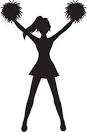 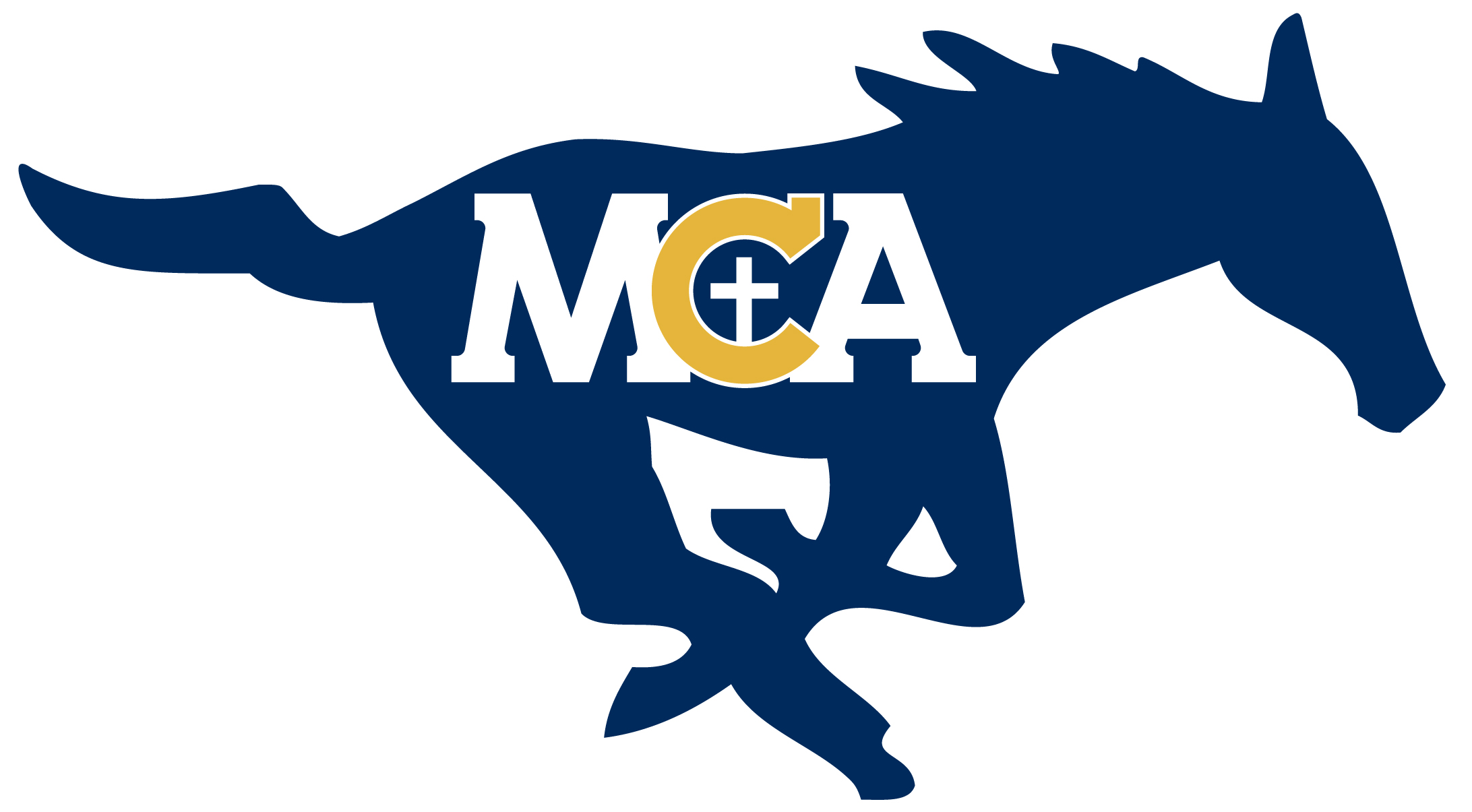 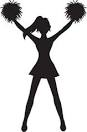 Lil’ Stangs Cheerleading RegistrationK-5th Registration Fee: $70 (First Time Fee)Returning Fee (Wild Week): $35Returning Fee needs Poms or Shirts: $50 ***Please circle your registration fee***Your FACTS account will be charged. Clinic on Saturday, 09/15/2018 from 10am to 12pm in the SLC.Middle School Cheer works with K-2nd gradeVarsity Cheer works with 3rd-5th gradeLi’l Stangs Cheer at Homecoming Tailgate All-School Pep Rally the evening of Thursday, 09/20/2018.Li’l Stangs Cheer during the Homecoming Game on Friday, 09/21/2018K-2nd cheer 1st quarter, with Middle School Cheerleaders3rd-5th cheer 2nd quarter, with Varsity CheerThe cost will include a new pair of pom-poms. The poms will be different than the ones that have been used in the past.The cost will also include a Li’l Stangs T-shirt that the Li’l stangs will wear to the Pep Rally and while they are cheering at the Homecoming GameClinic on Saturday, 01/12/2019 from 10 am to 12 pm in the SLC.Li’l Stangs will cheer during the Wild Week Pep Rally (time/date TBD)Li’l Stangs cheer at the Wild Week Basketball Game during the week of 01/20/2019 (game time/date TBD).K-2nd Li’l Stangs will cheer during the 1st quarter of the game3rd-5th Li’l Stangs will cheer during the 2nd quarter of the gameAll Li’l Stangs will do a performance during half-time of the game